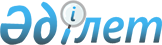 Көкшетау қалалық мәслихатының 2010 жылғы 22 желтоқсандағы № С-42/16 "2011-2013 жылдарға арналған қалалық бюджет туралы" шешіміне өзгерістер мен толықтырулар енгізу туралы
					
			Күшін жойған
			
			
		
					Ақмола облысы Көкшетау қалалық мәслихатының 2011 жылғы 4 ақпандағы № С-43/5 шешімі. Ақмола облысы Көкшетау қаласының Әділет басқармасында 2011 жылғы 14 ақпанда № 1-1-137 тіркелді. Қолданылу мерзімінің аяқталуына байланысты күші жойылды - (Ақмола облысы Көкшетау қалалық мәслихатының 2013 жылғы 30 сәуірдегі № 06-02/109а хатымен)      Ескерту. Қолданылу мерзімінің аяқталуына байланысты күші жойылды - (Ақмола облысы Көкшетау қалалық мәслихатының 30.04.2013 № 06-02/109а хатымен).

      2008 жылғы 4 желтоқсандағы Қазақстан Республикасының Бюджет Кодексінің 106 бабының 4 тармағына, Қазақстан Республикасының 2001 жылғы 23 қаңтардағы «Қазақстан Республикасындағы жергілікті мемлекеттік басқару және өзін-өзі басқару туралы» Заңының 6 бабының 1 тармағының 1) тармақшасына сәйкес, Көкшетау қалалық мәслихаты ШЕШІМ ЕТТІ:



      1. Көкшетау қалалық мәслихатының «2011-2013 жылдарға арналған қалалық бюджет туралы» 2010 жылғы 22 желтоқсандағы № С-42/16 (Нормативтік құқықтық актілерді мемлекеттік тіркеу тізілімінде № 1-1-136 тіркелген, 2011 жылғы 20 қаңтарда «Көкшетау» газетінде және 2011 жылғы 20 қаңтарда «Степной Маяк» газетінде жарияланған) шешіміне келесі өзгерістер мен толықтырулар енгізілсін:

      1 тармақтың 2) тармақшасында:

      «12 501 135» сандары «12 862 195» сандарына ауыстырылсын;

      1 тармақтың 4) тармақшасында:

      «100 000» сандары «105 000» сандарына ауыстырылсын;

      1 тармақтың 5) тармақшасында:

      «-311 261» сандары «-677 321» сандарына ауыстырылсын;

      1 тармақтың 6) тармақшасында:

      «311 261» сандары «677 321» сандарына ауыстырылсын;

      10 тармақта:

      «90 000» сандары «121 000» сандарына ауыстырылсын;

      Көкшетау қалалық мәслихатының «2011-2013 жылдарға арналған қалалық бюджет туралы» 2010 жылғы 22 желтоқсандағы № С-42/16 (Нормативтік құқықтық актілерді мемлекеттік тіркеу тізілімінде № 1-1-136 тіркелген, 2011 жылғы 20 қаңтарда «Көкшетау» газетінде және 2011 жылғы 20 қаңтарда «Степной Маяк» газетінде жарияланған) шешімінің 1, 5 қосымшалары осы шешімнің 1, 2 қосымшаларына сәйкес жаңа редакцияда баяндалсын.

      Көкшетау қалалық мәслихатының «2011-2013 жылдарға арналған қалалық бюджет туралы» 2010 жылғы 22 желтоқсандағы № С-42/16 (Нормативтік құқықтық актілерді мемлекеттік тіркеу тізілімінде № 1-1-136 тіркелген, 2011 жылғы 20 қаңтарда «Көкшетау» газетінде және 2011 жылғы 20 қаңтарда «Степной Маяк» газетінде жарияланған)

шешімінің 6 қосымшасы осы шешімнің 3 қосымшасына сәйкес толықтырылсын.



      2. Осы шешім Көкшетау қаласының Әділет басқармасында мемлекеттік тіркелген күннен бастап күшіне енеді және 2011 жылдың 1 қаңтарынан бастап қолданысқа енеді.      Төртінші шақырылған

      Көкшетау қалалық мәслихатының

      43-ші сессияның төрайымы,

      Көкшетау қалалық

      мәслихатының хатшысы                       Қ.Мұстафина      КЕЛІСІЛДІ:      Көкшетау қаласының әкімі                   М.Батырханов      Көкшетау қаласының

      қаржы бөлімінің бастығы                    Ө.Ыдырысов      Көкшетау қаласының экономика

      және бюджеттік жоспарлау

      бөлімінің бастығы                          А.Омарова

Көкшетау қалалық

мәслихатының 2011 жылғы

№ С-43/5 шешіміне 1 қосымша 2011 жылға арналған қалалық бюджет

Көкшетау қалалық

мәслихатының 2011 жылғы

№ С-43/5 шешіміне 2 қосымша 2011 жылға қаладағы аудан, аудандық

маңызы бар қала,кент, ауыл (село), ауылдық

(селолық) округінің бюджеттік бағдарламалары

Көкшетау қалалық

мәслихатының 2011 жылғы

№ С-43/5 шешіміне 3 қосымша Бюджет қаражаттарының пайдаланылатын қалдықтары
					© 2012. Қазақстан Республикасы Әділет министрлігінің «Қазақстан Республикасының Заңнама және құқықтық ақпарат институты» ШЖҚ РМК
				СанатыСанатыСанатыСанатыСома,

мың теңгеСыныбыСыныбыСыныбыСома,

мың теңгеІшкі сыныбыІшкі сыныбыСома,

мың теңгеАтауыСома,

мың теңге12345I. Кіріс12147126,01Салықтық түсімдер4937831,011Табыс салығы368491,02Жеке табыс салығы368491,013Әлеуметтiк салық2171509,01Әлеуметтік салық2171509,014Меншiкке салынатын салықтар669854,01Мүлiкке салынатын салықтар356531,03Жер салығы93000,04Көлiк құралдарына салынатын салық220169,05Бірыңғай жер салығы154,015Тауарларға, жұмыстарға және қызметтерге салынатын iшкi салықтар1562387,02Акциздер1419295,03Табиғи және басқа ресурстарды пайдаланғаны үшiн түсетiн түсiмдер36889,04Кәсiпкерлiк және кәсiби қызметтi жүргiзгенi үшiн алынатын алымдар78253,05Ойын бизнесіне салық27950,018Заңдық мәнді іс-әрекеттерді жасағаны және (немесе) оған уәкілеттігі бар мемлекеттік органдар немесе лауазымды адамдар құжаттар бергені үшін алынатын міндетті төлемдер165590,01Мемлекеттік баж165590,02Салықтық емес түсiмдер189497,021Мемлекеттік меншіктен түсетін кірістер32063,01Мемлекеттік кәсіпорындардың таза кірісі бөлігінің түсімдері28571,05Мемлекет меншігіндегі мүлікті жалға беруден түсетін кірістер3492,024Мемлекеттік бюджеттен қаржыландырылатын, сондай-ақ Қазақстан Республикасы Ұлттық Банкінің бюджетінен (шығыстар сметасынан) ұсталатын және қаржыландырылатын мемлекеттік мекемелер салатын айыппұлдар, өсімпұлдар, санкциялар, өндіріп алулар150661,01Мұнай секторы ұйымдарынан түсетін түсімдерді қоспағанда, мемлекеттік бюджеттен қаржыландырылатын, сондай-ақ Қазақстан Республикасы Ұлттық Банкінің бюджетінен (шығыстар сметасынан) ұсталатын және қаржыландырылатын мемлекеттік мекемелер салатын айыппұлдар, өсімпұлдар, санкциялар, өндіріп алулар150661,026Басқа да салықтық емес түсiмдер6773,01Басқа да салықтық емес түсiмдер6773,03Негізгі капиталды сатудан түсетін түсімдер802672,01Мемлекеттік мекемелерге бекітілген мемлекеттік мүлікті сату397067,01Мемлекеттік мекемелерге бекітілген мемлекеттік мүлікті сату397067,03Жердi және материалдық емес активтердi сату405605,01Жерді сату405455,02Материалдық емес активтерді сату150,04Трансферттердің түсімдері6217126,02Мемлекеттiк басқарудың жоғары тұрған органдарынан түсетiн трансферттер6217126,02Облыстық бюджеттен түсетiн трансферттер6217126,0Функционалдық топФункционалдық топФункционалдық топФункционалдық топСома

мың теңгеБюджеттік бағдарламалардың әкімшісіБюджеттік бағдарламалардың әкімшісіБюджеттік бағдарламалардың әкімшісіСома

мың теңгеБағдарламаБағдарламаСома

мың теңгеАтауыСома

мың теңге12345II. Шығындар12862195,01Жалпы сипаттағы мемлекеттiк қызметтер176163,0112Аудан (облыстық маңызы бар қала) мәслихатының аппараты15281,01Аудан (облыстық маңызы бар қала) мәслихатының қызметін қамтамасыз ету жөніндегі қызметтер14712,03Мемлекеттік органдардың күрделі шығындары569,0122Аудан (облыстық маңызы бар қала) әкімінің аппараты76749,01Аудан (облыстық маңызы бар қала) әкімінің қызметін қамтамасыз ету жөніндегі қызметтер76419,03Мемлекеттік органдардың күрделі шығындары330,0123Қаладағы аудан, аудандық маңызы бар қала, кент, аул  (село), ауылдық (селолық) округ әкімінің аппараты18268,01Қаладағы аудан, аудандық маңызы бар қаланың, кент, ауыл (село), ауылдық

(селолық) округ әкімінің қызметін қамтамасыз ету жөніндегі қызметтер18048,022Мемлекеттік органдардың күрделі шығындары220,0452Ауданның (облыстық маңызы бар қаланың) қаржы бөлімі46735,01Аудандық бюджетті орындау және коммуналдық меншікті (облыстық маңызы бар қала) саласындағы мемлекеттік саясатты іске асыру жөніндегі қызметтер24029,03Салық салу мақсатында мүлікті бағалауды жүргізу3046,04Біржолғы талондарды беру жөніндегі жұмысты және біржолғы талондарды іске асырудан сомаларды жинаудың толықтығын қамтамасыз етуді ұйымдастыру17330,011Коммуналдық меншікке түскен мүлікті есепке алу, сақтау, бағалау және сату2000,018Мемлекеттік органдардың күрделі шығындары330,0453Ауданның (облыстық маңызы бар қаланың) экономика және бюджеттік жоспарлау бөлімі19130,01Экономикалық саясатты, мемлекеттік жоспарлау жүйесін қалыптастыру және дамыту және ауданды (облыстық маңызы бар қаланы) басқару саласындағы мемлекеттік саясатты іске асыру жөніндегі қызметтер18653,04Мемлекеттік органдардың күрделі шығындары477,02Қорғаныс46661,0122Аудан (облыстық маңызы бар қала) әкімінің аппараты46661,05Жалпыға бірдей әскери міндетті атқару шеңберіндегі іс-шаралар7368,06Аудан (облыстық маңызы бар қала) ауқымындағы төтенше жағдайлардың алдын алу және оларды жою39293,03Қоғамдық тәртіп, қауіпсіздік, құқық, сот, қылмыстық-атқару қызметі36600,0458Ауданның (облыстық маңызы бар қаланың) тұрғын үй-коммуналдық шаруашылығы, жолаушылар көлігі және автомобиль жолдары бөлімі36600,021Елдi мекендерде жол жүрісі қауіпсіздігін қамтамасыз ету36600,04Бiлiм беру4023534,0464Ауданның (облыстық маңызы бар қаланың) білім беру бөлімі245413,09Мектепке дейінгі тәрбие ұйымдарының қызметін қамтамасыз ету245413,0464Ауданның (облыстық маңызы бар қаланың) білім беру бөлімі3383611,03Жалпы білім беру3194555,06Балалар үшін қосымша білім беру189056,0464Ауданның (облыстық маңызы бар қаланың) білім беру бөлімі29858,018Кәсіптік оқытуды ұйымдастыру29858,0464Ауданның (облыстық маңызы бар қаланың) білім беру бөлімі89345,01Жергілікті деңгейде білім беру саласындағы мемлекеттік саясатты іске асыру жөніндегі қызметтер12516,04Ауданның (облыстық маңызы бар қаланың) мемлекеттік білім беру мекемелерінде білім беру жүйесін ақпараттандыру4902,05Ауданның (облыстық маңызы бар қаланың) мемлекеттік білім беру мекемелер үшін оқулықтар мен оқу-әдiстемелiк кешендерді сатып алу және жеткізу17215,07Аудандық (қалалық) ауқымдағы мектеп олимпиадаларын және мектептен тыс іс-шараларды өткiзу671,015Жетім баланы (жетім балаларды) және ата-аналарының қамқорынсыз қалған баланы (балаларды) күтіп-ұстауға асыраушыларына ай сайынғы ақшалай қаражат төлемдері42336,020Үйде оқытылатын мүгедек балаларды жабдықпен, бағдарламалық қамтыммен қамтамасыз ету11705,0467Ауданның (облыстық маңызы бар қаланың) құрылыс бөлімі275307,037Білім беру объектілерін салу және реконструкциялау275307,06Әлеуметтiк көмек және әлеуметтiк қамсыздандыру347957,0451Ауданның (облыстық маңызы бар қаланың) жұмыспен қамту және әлеуметтік бағдарламалар бөлімі302144,02Еңбекпен қамту бағдарламасы43965,04Ауылдық жерлерде тұратын денсаулық сақтау, білім беру, әлеуметтік қамтамасыз ету, мәдениет және спорт мамандарына отын сатып алуға Қазақстан Республикасының заңнамасына сәйкес әлеуметтік көмек көрсету3808,05Мемлекеттік атаулы әлеуметтік көмек16397,06Тұрғын үй көмегі44640,07Жергілікті өкілетті органдардың шешімі бойынша азаматтардың жекелеген топтарына әлеуметтік көмек60068,010Үйден тәрбиеленіп оқытылатын мүгедек балаларды материалдық қамтамасыз ету2250,013Белгіленген тұрғылықты жері жоқ тұлғаларды әлеуметтік бейімдеу24213,014Мұқтаж азаматтарға үйде әлеуметтiк көмек көрсету52740,01618 жасқа дейінгі балаларға мемлекеттік жәрдемақылар12555,017Мүгедектерді оңалту жеке бағдарламасына сәйкес, мұқтаж мүгедектерді міндетті гигиеналық құралдармен қамтамасыз етуге, және ымдау тілі мамандарының, жеке көмекшілердің қызмет көрсету41508,0451Ауданның (облыстық маңызы бар қаланың) жұмыспен қамту және әлеуметтік бағдарламалар бөлімі45813,01Жергілікті деңгейде халық үшін әлеуметтік бағдарламаларды жұмыспен қамтуды қамтамасыз етуді іске асыру саласындағы мемлекеттік саясатты іске асыру жөніндегі қызметтер44209,011Жәрдемақыларды және басқа да әлеуметтік төлемдерді есептеу, төлеу мен жеткізу бойынша қызметтерге ақы төлеу1274,021Мемлекеттік органдардың күрделі шығындары330,07Тұрғын үй-коммуналдық шаруашылық4803918,0467Ауданның (облыстық маңызы бар қаланың) құрылыс бөлімі1086693,03Мемлекеттік коммуналдық тұрғын үй қорының тұрғын үй құрылысы және (немесе) сатып алу65360,04Инженерлік коммуникациялық инфрақұрылымды дамыту, жайластыру және (немесе) сатып алу328010,019Тұрғын үй салу693323,0458Ауданның (облыстық маңызы бар қаланың) тұрғын үй-коммуналдық шаруашылығы, жолаушылар көлігі және автомобиль жолдары бөлімі5000,027Ауданның (облыстық маңызы бар қаланың) коммуналдық меншігіндегі газ жүйелерін қолдануды ұйымдастыру5000,0467Ауданның (облыстық маңызы бар қаланың) құрылыс бөлімі3102287,05Коммуналдық шаруашылығын дамыту212386,06Сумен жабдықтау жүйесін дамыту2889901,0123Қаладағы аудан, аудандық маңызы бар қала, кент, аул (село), ауылдық (селолық) округ әкімінің аппараты13369,08Елді мекендерде көшелерді жарықтандыру1639,09Елді мекендердің санитариясын қамтамасыз ету8407,011Елді мекендерді абаттандыру мен көгалдандыру3323,0458Ауданның (облыстық маңызы бар қаланың) тұрғын үй-коммуналдық шаруашылығы, жолаушылар көлігі және автомобиль жолдары бөлімі596569,015Елдi мекендердегі көшелердi жарықтандыру34774,016Елдi мекендердiң санитариясын қамтамасыз ету184402,017Жерлеу орындарын күтiп-ұстау және туысы жоқтарды жерлеу1606,018Елдi мекендердi абаттандыру және көгалдандыру375787,08Мәдениет, спорт, туризм және ақпараттық кеңістiк223950,0123Қаладағы аудан, аудандық маңызы бар қала, кент, аул  (село), ауылдық (селолық) округ әкімінің аппараты19972,06Жергілікті деңгейде мәдени-демалыс жұмыстарын қолдау19972,0455Ауданның (облыстық маңызы бар қаланың) мәдениет және тілдерді дамыту бөлімі70476,03Мәдени-демалыс жұмысын қолдау70476,0465Ауданның (облыстық маңызы бар қаланың) денешынықтыру және спорт бөлімі14989,06Аудандық (облыстық маңызы бар қалалық) деңгейде спорттық жарыстар өткiзу5158,07Әр түрлi спорт түрлерi бойынша аудан

(облыстық маңызы бар қала) құрама командаларының мүшелерiн дайындау және олардың облыстық спорт жарыстарына қатысуы9831,0455Ауданның (облыстық маңызы бар қаланың) мәдениет және тілдерді дамыту бөлімі56632,06Аудандық (қалалық) кiтапханалардың жұмыс істеуi54211,07Мемлекеттік тілді және Қазақстан халықтарының басқа да тілдерін дамыту2421,0456Ауданның (облыстық маңызы бар қаланың) ішкі саясат бөлімі17743,02Газеттер мен журналдар арқылы мемлекеттік ақпараттық саясат жүргізу14646,05Телерадиохабарлары арқылы мемлекеттік ақпараттық саясат жүргізу3097,0455Ауданның (облыстық маңызы бар қаланың) мәдениет және тілдерді дамыту бөлімі10469,01Жергілікті деңгейде тілдерді және мәдениетті дамыту саласындағы мемлекеттік саясатты іске асыру жөніндегі қызметтер10359,010Мемлекеттік органдардың күрделі шығындары110,0456Ауданның (облыстық маңызы бар қаланың) ішкі саясат бөлімі25134,01Жергілікті деңгейде аппарат, мемлекеттілікті нығайту және азаматтардың әлеуметтік сенімділігін қалыптастыруда мемлекеттік саясатты іске асыру жөніндегі қызметтер17010,03Жастар саясаты саласындағы өңірлік бағдарламаларды iске асыру4324,06Мемлекеттік органдардың күрделі шығындары3800,0465Ауданның (облыстық маңызы бар қаланың) денешынықтыру және спорт бөлімі8535,01Жергілікті деңгейде мәдениет және тілдерді дамыту саласындағы мемлекеттік саясатты іске асыру жөніндегі қызметтер8315,04Мемлекеттік органдардың күрделі шығындары220,09Отын-энергетика кешенi және жер қойнауын пайдалану877240,0467Ауданның (облыстық маңызы бар қаланың)  құрылыс бөлімі877240,09Жылу-энергетикалық жүйені дамыту877240,010Ауыл, су, орман, балық шаруашылығы, ерекше қорғалатын табиғи аумақтар, қоршаған ортаны және жануарлар дүниесін қорғау, жер қатынастары30365,0467Ауданның (облыстық маңызы бар қаланың)  құрылыс бөлімі1700,010Ауыл шаруашылығы объектілерін дамыту1700,0474Ауданның (облыстық маңызы бар қаланың) ауыл шаруашылығы және ветеринария бөлімі12602,01Жергілікті деңгейде ауыл шаруашылығы және ветеринария саласындағы мемлекеттік саясатты іске асыру жөніндегі қызметтер8281,07Қаңғыбас иттер мен мысықтарды аулауды және жоюды ұйымдастыру2500,099Республикалық бюджеттен берілетін нысаналы трансферттер есебінен ауылдық елді мекендер саласының мамандарын әлеуметтік қолдау шараларын іске асыру1821,0463Ауданның (облыстық маңызы бар қаланың)  жер қатынастары бөлімі14091,01Аудан (облыстық маңызы бар қала) аумағында жер қатынастарын реттеу саласындағы мемлекеттік саясатты іске асыру жөніндегі қызметтер13761,07Мемлекеттік органдардың күрделі шығындары330,0474Ауданның (облыстық маңызы бар қаланың) ауыл шаруашылығы және ветеринария бөлімі1972,013Эпизоотияға қарсы іс-шаралар жүргізу1972,011Өнеркәсіп, сәулет, қала құрылысы және құрылыс қызметі209520,0467Ауданның (облыстық маңызы бар қаланың)  құрылыс бөлімі114260,01Құрылыс, сәулет және қала құрылысы бөлімінің қызметін қамтамасыз ету жөніндегі қызметтер113794,017Мемлекеттік органдардың күрделі шығындары466,0468Ауданның (облыстық маңызы бар қаланың) сәулет және қала құрылысы бөлімі95260,01Жергілікті деңгейде сәулет және қала құрылысы саласындағы мемлекеттік саясатты іске асыру жөніндегі қызметтер12296,02Ақпараттық жүйелер құру75969,03Ауданның қала құрылысы даму аумағын және елді мекендердің бас жоспарлары схемаларын әзірлеу6995,012Көлiк және коммуникация1010681,0123Қаладағы аудан, аудандық маңызы бар қала, кент, аул  (село), ауылдық (селолық) округ әкімінің аппараты4857,013Аудандық маңызы бар қалаларда, кенттерде, ауылдарда (селоларда), ауылдық (селолық), округтерде автомобиль жолдарының жұмыс істеуін қамтамасыз ету4857,0458Ауданның (облыстық маңызы бар қаланың) тұрғын үй-коммуналдық шаруашылығы, жолаушылар көлігі және автомобиль жолдары бөлімі1005824,023Автомобиль жолдарының жұмыс істеуін қамтамасыз ету1005824,013Басқалар160267,0469Ауданның (облыстық маңызы бар қаланың) кәсіпкерлік бөлімі6986,01Жергілікті деңгейде кәсіпкерлік пен өнеркәсіпті дамыту саласындағы мемлекеттік саясатты іске асыру жөніндегі қызметтер6298,03Кәсіпкерлік қызметті қолдау578,04Мемлекеттік органдардың күрделі шығындары110,0452Ауданның (облыстық маңызы бар қаланың) қаржы бөлімі121000,012Ауданның (облыстық маңызы бар қаланың) жергілікті атқарушы органының резерві121000,0458Ауданның (облыстық маңызы бар қаланың) тұрғын үй-коммуналдық шаруашылығы, жолаушылар көлігі және автомобиль жолдары бөлімі32281,01Жергілікті деңгейде тұрғын үй-коммуналдық шаруашылығы, жолаушылар көлігі және автомобиль жолдары саласындағы мемлекеттік саясатты іске асыру жөніндегі қызметтер31490,013Мемлекеттік органдардың күрделі шығындары791,015Трансферттер915339,0452Ауданның (облыстық маңызы бар қаланың) қаржы бөлімі915339,06Нысаналы пайдаланылмаған (толық пайдаланылмаған) трансферттерді қайтару0,07Бюджеттік алулар915339,0III. Таза бюджеттік несие беру:-142748,0бюджеттік несиелер;11572,010Ауыл, су, орман, балық шаруашылығы, ерекше қорғалатын табиғи аумақтар, қоршаған ортаны және жануарлар дүниесін қорғау, жер қатынастары11572,0474Ауданның (облыстық маңызы бар қаланың) ауыл шаруашылығы және ветеринария бөлімі11572,09Ауылдық елді мекендердің әлеуметтік саласының мамандарын әлеуметтік қолдау шараларын іске асыру үшін бюджеттік кредиттер11572,05Бюджеттік несиені өтеу154320,01Бюджеттік несиені өтеу154320,01Мемлекеттік бюджеттен берілген бюджеттік кредиттерді өтеу154320,0IV. Қаржы активтерімен жасалатын операциялар сальдосы:105000,0қаржы активтерін алу;105000,013Басқалар105000,0452Ауданның (облыстық маңызы бар қаланың) қаржы бөлімі105000,014Заңды тұлғалардың жарғылық капиталын қалыптастыру немесе ұлғайту105000,0V. Бюджет тапшылығы (профицит)-677321,0VI. Бюджет тапшылығын қаржыландыру

(профицитті пайдалану)677321,07Түсімдер өтеу478572,01Мемлекеттік ішкі қарыздар478572,02Қарыз алу келісім-шарттары478572,016Қарыздарды өтеу167311,0452Ауданның (облыстық маңызы бар қаланың)  қаржы бөлімі167311,08Жергілікті атқарушы органның жоғары тұрғын бюджет алдындағы борышын өтеу167311,08Бюджет қаражаттарының пайдаланылатын қалдықтары366060,01Бюджет қаражаты қалдықтары718608,81Бюджет қаражатының бос қалдықтары366060,02Есепті кезең соңындағы бюджет қаражатының қалдықтары352548,8Функционалдық топФункционалдық топФункционалдық топФункционалдық топСома

мың теңгеБюджеттік бағдарламалардың әкімшісіБюджеттік бағдарламалардың әкімшісіБюджеттік бағдарламалардың әкімшісіСома

мың теңгеБағдарламаБағдарламаСома

мың теңгеАтауыСома

мың теңге12345Краснояр селолық округі әкімінің аппараты433011Жалпы сипаттағы мемлекеттiк қызметтер10382123Қаладағы аудан, аудандық маңызы бар қала, кент, аул  (село), ауылдық (селолық) округ әкімінің аппараты103821Қаладағы аудан, аудандық маңызы бар қаланың, кент, ауыл (село), ауылдық (селолық) округ әкімінің қызметін қамтамасыз ету жөніндегі қызметтер1027222Мемлекеттік органдардың күрделі шығындары1107Тұрғын үй-коммуналдық шаруашылық10090123Қаладағы аудан, аудандық маңызы бар қала, кент, аул  (село), ауылдық (селолық) округ әкімінің аппараты100908Елді мекендерде көшелерді жарықтандыру11379Елді мекендердің санитариясын қамтамасыз ету699811Елді мекендерді абаттандыру мен көгалдандыру19558Мәдениет, спорт, туризм және ақпараттық кеңістiк19972123Қаладағы аудан, аудандық маңызы бар қала, кент, аул (село), ауылдық (селолық) округ әкімінің аппараты199726Жергілікті деңгейде мәдени-демалыс жұмыстарын қолдау1997212Көлiк және коммуникация2857123Қаладағы аудан, аудандық маңызы бар қала, кент, аул (село), ауылдық (селолық) округ әкімінің аппараты285713Аудандық маңызы бар қалаларда, кенттерде, ауылдарда (селоларда), ауылдық (селолық), округтерде автомобиль жолдарының жұмыс істеуін қамтамасыз ету2857Станционный поселкесі әкімінің аппараты131651Жалпы сипаттағы мемлекеттiк қызметтер7886123Қаладағы аудан, аудандық маңызы бар қала, кент, аул (село), ауылдық (селолық) округ әкімінің аппараты78861Қаладағы аудан, аудандық маңызы бар қаланың, кент, ауыл (село), ауылдық (селолық) округ әкімінің қызметін қамтамасыз ету жөніндегі қызметтер777622Мемлекеттік органдардың күрделі шығындары1107Тұрғын үй-коммуналдық шаруашылық3279123Қаладағы аудан, аудандық маңызы бар қала, кент, аул (село), ауылдық (селолық) округ әкімінің аппараты32798Елді мекендерде көшелерді жарықтандыру5029Елді мекендердің санитариясын қамтамасыз ету140911Елді мекендерді абаттандыру мен көгалдандыру136812Көлiк және коммуникация2000123Қаладағы аудан, аудандық маңызы бар қала, кент, аул  (село), ауылдық (селолық) округ әкімінің аппараты200013Аудандық маңызы бар қалаларда, кенттерде, ауылдарда (селоларда), ауылдық (селолық), округтерде автомобиль жолдарының жұмыс істеуін қамтамасыз ету2000Функционалдық топФункционалдық топФункционалдық топФункционалдық топСома

мың теңгеБюджеттік бағдарламалардың әкімшісіБюджеттік бағдарламалардың әкімшісіБюджеттік бағдарламалардың әкімшісіСома

мың теңгеБағдарламаБағдарламаСома

мың теңгеАтауыСома

мың теңге12345II. Шығындар366060,01Жалпы сипаттағы мемлекеттiк қызметтер4774,0112Аудан (облыстық маңызы бар қала) мәслихатының аппараты524,01Аудан (облыстық маңызы бар қала) мәслихатының қызметін қамтамасыз ету жөніндегі қызметтер1053Мемлекеттік органдардың күрделі шығындары419122Аудан (облыстық маңызы бар қала) әкімінің аппараты3370,01Аудан (облыстық маңызы бар қала) әкімінің қызметін қамтамасыз ету жөніндегі қызметтер30403Мемлекеттік органдардың күрделі шығындары330123Қаладағы аудан, аудандық маңызы бар қала, кент, аул (село), ауылдық (селолық) округ әкімінің аппараты220,022Мемлекеттік органдардың күрделі шығындары220452Ауданның (облыстық маңызы бар қаланың) қаржы бөлімі330,018Мемлекеттік органдардың күрделі шығындары330453Ауданның (облыстық маңызы бар қаланың) экономика және бюджеттік жоспарлау бөлімі330,04Мемлекеттік органдардың күрделі шығындары3302Қорғаныс39293,0122Аудан (облыстық маңызы бар қала) әкімінің аппараты39293,06Аудан (облыстық маңызы бар қала) ауқымындағы төтенше жағдайлардың алдын алу және оларды жою392934Бiлiм беру179027,0464Ауданның (облыстық маңызы бар қаланың) білім беру бөлімі126489,03Жалпы білім беру126489467Ауданның (облыстық маңызы бар қаланың) құрылыс бөлімі52538,037Білім беру объектілерін салу және реконструкциялау52538,06Әлеуметтiк көмек және әлеуметтiк қамсыздандыру330,0451Ауданның (облыстық маңызы бар қаланың) жұмыспен қамту және әлеуметтік бағдарламалар бөлімі330,021Мемлекеттік органдардың күрделі шығындары3307Тұрғын үй-коммуналдық шаруашылық5000,0458Ауданның (облыстық маңызы бар қаланың) тұрғын үй-коммуналдық шаруашылығы, жолаушылар көлігі және автомобиль жолдары бөлімі5000,027Ауданның (облыстық маңызы бар қаланың) коммуналдық меншігіндегі газ жүйелерін қолдануды ұйымдастыру5000,08Мәдениет, спорт, туризм және ақпараттық кеңістiк4644,0455Ауданның (облыстық маңызы бар қаланың) мәдениет және тілдерді дамыту бөлімі768,03Мәдени-демалыс жұмысын қолдау768455Ауданның (облыстық маңызы бар қаланың) мәдениет және тілдерді дамыту бөлімі110,010Мемлекеттік органдардың күрделі шығындары110456Ауданның (облыстық маңызы бар қаланың) ішкі саясат бөлімі3546,01Жергілікті деңгейде аппарат, мемлекеттілікті нығайту және азаматтардың әлеуметтік сенімділігін қалыптастыруда мемлекеттік саясатты іске асыру жөніндегі қызметтер1866Мемлекеттік органдардың күрделі шығындары3360465Ауданның (облыстық маңызы бар қаланың) денешынықтыру және спорт бөлімі220,04Мемлекеттік органдардың күрделі шығындары22010Ауыл, су, орман, балық шаруашылығы, ерекше қорғалатын табиғи аумақтар, қоршаған ортаны және жануарлар дүниесін қорғау, жер қатынастары2030,0467Ауданның (облыстық маңызы бар қаланың) құрылыс бөлімі1700,010Ауыл шаруашылығы объектілерін дамыту1700,0463Ауданның (облыстық маңызы бар қаланың) жер қатынастары бөлімі330,07Мемлекеттік органдардың күрделі шығындары33011Өнеркәсіп, сәулет, қала құрылысы және құрылыс қызметі93043,0467Ауданның (облыстық маңызы бар қаланың) құрылыс бөлімі90048,01Құрылыс, сәулет және қала құрылысы бөлімінің қызметін қамтамасыз ету жөніндегі қызметтер89828,017Мемлекеттік органдардың күрделі шығындары220468Ауданның (облыстық маңызы бар қаланың) сәулет және қала құрылысы бөлімі2995,03Ауданның қала құрылысы даму аумағын және елді мекендердің бас жоспарлары схемаларын әзірлеу2995,013Басқалар32919,0469Ауданның (облыстық маңызы бар қаланың) кәсіпкерлік бөлімі110,04Мемлекеттік органдардың күрделі шығындары110452Ауданның (облыстық маңызы бар қаланың) қаржы бөлімі31000,012Ауданның (облыстық маңызы бар қаланың) жергілікті атқарушы органының резерві31000,0458Ауданның (облыстық маңызы бар қаланың) тұрғын үй-коммуналдық шаруашылығы, жолаушылар көлігі және автомобиль жолдары бөлімі1809,01Жергілікті деңгейде тұрғын үй-коммуналдық шаруашылығы, жолаушылар көлігі және автомобиль жолдары саласындағы мемлекеттік саясатты іске асыру жөніндегі қызметтер147913Мемлекеттік органдардың күрделі шығындары330452Ауданның (облыстық маңызы бар қаланың) қаржы бөлімі5000,014Заңды тұлғалардың жарғылық капиталын қалыптастыру немесе ұлғайту5000